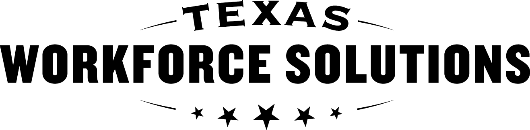 Texas Workforce CommissionVocational Rehabilitation ServicesProvider Insurance Verification   Texas Workforce CommissionVocational Rehabilitation ServicesProvider Insurance Verification   Texas Workforce CommissionVocational Rehabilitation ServicesProvider Insurance Verification   Texas Workforce CommissionVocational Rehabilitation ServicesProvider Insurance Verification   Texas Workforce CommissionVocational Rehabilitation ServicesProvider Insurance Verification   Texas Workforce CommissionVocational Rehabilitation ServicesProvider Insurance Verification   Texas Workforce CommissionVocational Rehabilitation ServicesProvider Insurance Verification   Texas Workforce CommissionVocational Rehabilitation ServicesProvider Insurance Verification   Texas Workforce CommissionVocational Rehabilitation ServicesProvider Insurance Verification   Instructions: For response to an Electronic State Business Daily (EBSD) posting, follow the instructions in the ESBD posting,  otherwise submit updated forms to the Quality Assurance Specialist for VR (Q) or Regional Program Support Specialist (RPSS) and Contract Manager.   Follow instructions on the form and in the TWC VR Standards for Providers. Type all information on form using a computer and get all required signatures. Complete all sections of the form. Record “N/A” (not applicable) if a question does not apply.  Keep a copy of your submitted form with attachments and supporting documentation for your records. Instructions: For response to an Electronic State Business Daily (EBSD) posting, follow the instructions in the ESBD posting,  otherwise submit updated forms to the Quality Assurance Specialist for VR (Q) or Regional Program Support Specialist (RPSS) and Contract Manager.   Follow instructions on the form and in the TWC VR Standards for Providers. Type all information on form using a computer and get all required signatures. Complete all sections of the form. Record “N/A” (not applicable) if a question does not apply.  Keep a copy of your submitted form with attachments and supporting documentation for your records. Instructions: For response to an Electronic State Business Daily (EBSD) posting, follow the instructions in the ESBD posting,  otherwise submit updated forms to the Quality Assurance Specialist for VR (Q) or Regional Program Support Specialist (RPSS) and Contract Manager.   Follow instructions on the form and in the TWC VR Standards for Providers. Type all information on form using a computer and get all required signatures. Complete all sections of the form. Record “N/A” (not applicable) if a question does not apply.  Keep a copy of your submitted form with attachments and supporting documentation for your records. Instructions: For response to an Electronic State Business Daily (EBSD) posting, follow the instructions in the ESBD posting,  otherwise submit updated forms to the Quality Assurance Specialist for VR (Q) or Regional Program Support Specialist (RPSS) and Contract Manager.   Follow instructions on the form and in the TWC VR Standards for Providers. Type all information on form using a computer and get all required signatures. Complete all sections of the form. Record “N/A” (not applicable) if a question does not apply.  Keep a copy of your submitted form with attachments and supporting documentation for your records. Instructions: For response to an Electronic State Business Daily (EBSD) posting, follow the instructions in the ESBD posting,  otherwise submit updated forms to the Quality Assurance Specialist for VR (Q) or Regional Program Support Specialist (RPSS) and Contract Manager.   Follow instructions on the form and in the TWC VR Standards for Providers. Type all information on form using a computer and get all required signatures. Complete all sections of the form. Record “N/A” (not applicable) if a question does not apply.  Keep a copy of your submitted form with attachments and supporting documentation for your records. Instructions: For response to an Electronic State Business Daily (EBSD) posting, follow the instructions in the ESBD posting,  otherwise submit updated forms to the Quality Assurance Specialist for VR (Q) or Regional Program Support Specialist (RPSS) and Contract Manager.   Follow instructions on the form and in the TWC VR Standards for Providers. Type all information on form using a computer and get all required signatures. Complete all sections of the form. Record “N/A” (not applicable) if a question does not apply.  Keep a copy of your submitted form with attachments and supporting documentation for your records. Instructions: For response to an Electronic State Business Daily (EBSD) posting, follow the instructions in the ESBD posting,  otherwise submit updated forms to the Quality Assurance Specialist for VR (Q) or Regional Program Support Specialist (RPSS) and Contract Manager.   Follow instructions on the form and in the TWC VR Standards for Providers. Type all information on form using a computer and get all required signatures. Complete all sections of the form. Record “N/A” (not applicable) if a question does not apply.  Keep a copy of your submitted form with attachments and supporting documentation for your records. Instructions: For response to an Electronic State Business Daily (EBSD) posting, follow the instructions in the ESBD posting,  otherwise submit updated forms to the Quality Assurance Specialist for VR (Q) or Regional Program Support Specialist (RPSS) and Contract Manager.   Follow instructions on the form and in the TWC VR Standards for Providers. Type all information on form using a computer and get all required signatures. Complete all sections of the form. Record “N/A” (not applicable) if a question does not apply.  Keep a copy of your submitted form with attachments and supporting documentation for your records. Instructions: For response to an Electronic State Business Daily (EBSD) posting, follow the instructions in the ESBD posting,  otherwise submit updated forms to the Quality Assurance Specialist for VR (Q) or Regional Program Support Specialist (RPSS) and Contract Manager.   Follow instructions on the form and in the TWC VR Standards for Providers. Type all information on form using a computer and get all required signatures. Complete all sections of the form. Record “N/A” (not applicable) if a question does not apply.  Keep a copy of your submitted form with attachments and supporting documentation for your records. Instructions: For response to an Electronic State Business Daily (EBSD) posting, follow the instructions in the ESBD posting,  otherwise submit updated forms to the Quality Assurance Specialist for VR (Q) or Regional Program Support Specialist (RPSS) and Contract Manager.   Follow instructions on the form and in the TWC VR Standards for Providers. Type all information on form using a computer and get all required signatures. Complete all sections of the form. Record “N/A” (not applicable) if a question does not apply.  Keep a copy of your submitted form with attachments and supporting documentation for your records. Instructions: For response to an Electronic State Business Daily (EBSD) posting, follow the instructions in the ESBD posting,  otherwise submit updated forms to the Quality Assurance Specialist for VR (Q) or Regional Program Support Specialist (RPSS) and Contract Manager.   Follow instructions on the form and in the TWC VR Standards for Providers. Type all information on form using a computer and get all required signatures. Complete all sections of the form. Record “N/A” (not applicable) if a question does not apply.  Keep a copy of your submitted form with attachments and supporting documentation for your records. Instructions: For response to an Electronic State Business Daily (EBSD) posting, follow the instructions in the ESBD posting,  otherwise submit updated forms to the Quality Assurance Specialist for VR (Q) or Regional Program Support Specialist (RPSS) and Contract Manager.   Follow instructions on the form and in the TWC VR Standards for Providers. Type all information on form using a computer and get all required signatures. Complete all sections of the form. Record “N/A” (not applicable) if a question does not apply.  Keep a copy of your submitted form with attachments and supporting documentation for your records. Reason for Submission   Reason for Submission   Reason for Submission   Reason for Submission   Reason for Submission   Reason for Submission   Reason for Submission   Reason for Submission   Reason for Submission   Reason for Submission   Reason for Submission   Reason for Submission   Date of submission:      Date of submission:      Date of submission:      Date of submission:      Date of submission:      Date of submission:      Date of submission:      Date of submission:      Date of submission:      Date of submission:      Date of submission:      Date of submission:       Application package Application packageSolicitation ID:      Solicitation ID:      Solicitation ID:      Solicitation ID:      Solicitation ID:      Solicitation ID:      Solicitation ID:      Solicitation ID:      Solicitation ID:      Solicitation ID:       Update of information due to change in information on file. For example, qualifications change. Update of information due to change in information on file. For example, qualifications change. Update of information due to change in information on file. For example, qualifications change. Update of information due to change in information on file. For example, qualifications change. Update of information due to change in information on file. For example, qualifications change. Update of information due to change in information on file. For example, qualifications change. Update of information due to change in information on file. For example, qualifications change. Update of information due to change in information on file. For example, qualifications change. Update of information due to change in information on file. For example, qualifications change. Update of information due to change in information on file. For example, qualifications change. Update of information due to change in information on file. For example, qualifications change. Update of information due to change in information on file. For example, qualifications change. Other. Specify:        Other. Specify:        Other. Specify:        Other. Specify:        Other. Specify:        Other. Specify:        Other. Specify:        Other. Specify:        Other. Specify:        Other. Specify:        Other. Specify:        Other. Specify:       Entity’s Information   Entity’s Information   Entity’s Information   Entity’s Information   Entity’s Information   Entity’s Information   Entity’s Information   Entity’s Information   Entity’s Information   Entity’s Information   Entity’s Information   Entity’s Information   Entity: The business that is requesting or has been granted the bilateral contract with TWC to provide services on behalf of VR customers.  Entity: The business that is requesting or has been granted the bilateral contract with TWC to provide services on behalf of VR customers.  Entity: The business that is requesting or has been granted the bilateral contract with TWC to provide services on behalf of VR customers.  Entity: The business that is requesting or has been granted the bilateral contract with TWC to provide services on behalf of VR customers.  Entity: The business that is requesting or has been granted the bilateral contract with TWC to provide services on behalf of VR customers.  Entity: The business that is requesting or has been granted the bilateral contract with TWC to provide services on behalf of VR customers.  Entity: The business that is requesting or has been granted the bilateral contract with TWC to provide services on behalf of VR customers.  Entity: The business that is requesting or has been granted the bilateral contract with TWC to provide services on behalf of VR customers.  Entity: The business that is requesting or has been granted the bilateral contract with TWC to provide services on behalf of VR customers.  Entity: The business that is requesting or has been granted the bilateral contract with TWC to provide services on behalf of VR customers.  Entity: The business that is requesting or has been granted the bilateral contract with TWC to provide services on behalf of VR customers.  Entity: The business that is requesting or has been granted the bilateral contract with TWC to provide services on behalf of VR customers.  Entity’s legal name: Entity’s legal name: Entity’s legal name: Entity’s legal name: Entity’s legal name: Entity’s legal name: Entity’s legal name: Entity’s legal name: Entity’s legal name: Entity’s legal name: Entity’s legal name: Entity’s legal name: Entity’s “doing business as” (DBA) name: Entity’s “doing business as” (DBA) name: Entity’s “doing business as” (DBA) name: Entity’s “doing business as” (DBA) name: Entity’s “doing business as” (DBA) name: Entity’s “doing business as” (DBA) name: Entity’s “doing business as” (DBA) name: Entity’s “doing business as” (DBA) name: Entity’s “doing business as” (DBA) name: Entity’s “doing business as” (DBA) name: Entity’s “doing business as” (DBA) name: Entity’s “doing business as” (DBA) name: Provide at least one of the following: Provide at least one of the following: Provide at least one of the following: Provide at least one of the following: Provide at least one of the following: Provide at least one of the following: Provide at least one of the following: Provide at least one of the following: Provide at least one of the following: Provide at least one of the following: Provide at least one of the following: Provide at least one of the following: Employer Identification Number (EIN) (9 digits, issued by IRS):      Employer Identification Number (EIN) (9 digits, issued by IRS):      Employer Identification Number (EIN) (9 digits, issued by IRS):      Employer Identification Number (EIN) (9 digits, issued by IRS):      Employer Identification Number (EIN) (9 digits, issued by IRS):      Employer Identification Number (EIN) (9 digits, issued by IRS):      Employer Identification Number (EIN) (9 digits, issued by IRS):      Employer Identification Number (EIN) (9 digits, issued by IRS):      Employer Identification Number (EIN) (9 digits, issued by IRS):      Employer Identification Number (EIN) (9 digits, issued by IRS):      Employer Identification Number (EIN) (9 digits, issued by IRS):      Employer Identification Number (EIN) (9 digits, issued by IRS):      Last four digits of the sole proprietor’s Social Security Number:      Last four digits of the sole proprietor’s Social Security Number:      Last four digits of the sole proprietor’s Social Security Number:      Last four digits of the sole proprietor’s Social Security Number:      Last four digits of the sole proprietor’s Social Security Number:      Last four digits of the sole proprietor’s Social Security Number:      Last four digits of the sole proprietor’s Social Security Number:      Last four digits of the sole proprietor’s Social Security Number:      Last four digits of the sole proprietor’s Social Security Number:      Last four digits of the sole proprietor’s Social Security Number:      Last four digits of the sole proprietor’s Social Security Number:      Last four digits of the sole proprietor’s Social Security Number:      Insurance  Insurance  Insurance  Insurance  Insurance  Insurance  Insurance  Insurance  Insurance  Insurance  Insurance  Insurance  Insurance requirement can be found in the VR Standards for Providers Chapter 3, section 3.2 Insurance Requirements.    All contractors must carry the prescribed insurance.  Insurance requirement can be found in the VR Standards for Providers Chapter 3, section 3.2 Insurance Requirements.    All contractors must carry the prescribed insurance.  Insurance requirement can be found in the VR Standards for Providers Chapter 3, section 3.2 Insurance Requirements.    All contractors must carry the prescribed insurance.  Insurance requirement can be found in the VR Standards for Providers Chapter 3, section 3.2 Insurance Requirements.    All contractors must carry the prescribed insurance.  Insurance requirement can be found in the VR Standards for Providers Chapter 3, section 3.2 Insurance Requirements.    All contractors must carry the prescribed insurance.  Insurance requirement can be found in the VR Standards for Providers Chapter 3, section 3.2 Insurance Requirements.    All contractors must carry the prescribed insurance.  Insurance requirement can be found in the VR Standards for Providers Chapter 3, section 3.2 Insurance Requirements.    All contractors must carry the prescribed insurance.  Insurance requirement can be found in the VR Standards for Providers Chapter 3, section 3.2 Insurance Requirements.    All contractors must carry the prescribed insurance.  Insurance requirement can be found in the VR Standards for Providers Chapter 3, section 3.2 Insurance Requirements.    All contractors must carry the prescribed insurance.  Insurance requirement can be found in the VR Standards for Providers Chapter 3, section 3.2 Insurance Requirements.    All contractors must carry the prescribed insurance.  Insurance requirement can be found in the VR Standards for Providers Chapter 3, section 3.2 Insurance Requirements.    All contractors must carry the prescribed insurance.  Insurance requirement can be found in the VR Standards for Providers Chapter 3, section 3.2 Insurance Requirements.    All contractors must carry the prescribed insurance.  Enter all insurance coverages below. The declaration of policy must be attached.   Enter all insurance coverages below. The declaration of policy must be attached.   Enter all insurance coverages below. The declaration of policy must be attached.   Enter all insurance coverages below. The declaration of policy must be attached.   Enter all insurance coverages below. The declaration of policy must be attached.   Enter all insurance coverages below. The declaration of policy must be attached.   Enter all insurance coverages below. The declaration of policy must be attached.   Enter all insurance coverages below. The declaration of policy must be attached.   Enter all insurance coverages below. The declaration of policy must be attached.   Enter all insurance coverages below. The declaration of policy must be attached.   Enter all insurance coverages below. The declaration of policy must be attached.   Enter all insurance coverages below. The declaration of policy must be attached.    No insurance carried - Must complete next section’s certification statements. No insurance carried - Must complete next section’s certification statements. No insurance carried - Must complete next section’s certification statements. No insurance carried - Must complete next section’s certification statements. No insurance carried - Must complete next section’s certification statements. No insurance carried - Must complete next section’s certification statements. No insurance carried - Must complete next section’s certification statements. No insurance carried - Must complete next section’s certification statements. No insurance carried - Must complete next section’s certification statements. No insurance carried - Must complete next section’s certification statements. No insurance carried - Must complete next section’s certification statements. No insurance carried - Must complete next section’s certification statements.Carrier’s name:      Carrier’s name:      Carrier’s name:      Carrier’s name:      Carrier’s name:      Carrier’s name:      Carrier’s name:      Carrier’s name:      Carrier’s name:      Carrier’s name:      Carrier’s name:      Carrier’s name:      Type Amount and limitationsAmount and limitationsAmount and limitationsExpirationDateExpirationDateDeclarationAttachedDeclarationAttachedDeclarationAttachedTWC- Verified Insurance TWC- Verified Insurance TWC- Verified Insurance  Yes    No No Yes  Yes  No Yes    No No Yes  Yes  No Yes    No No Yes  Yes  NoCarrier’s name:      Carrier’s name:      Carrier’s name:      Carrier’s name:      Carrier’s name:      Carrier’s name:      Carrier’s name:      Carrier’s name:      Carrier’s name:      Carrier’s name:      Carrier’s name:      Carrier’s name:      Type Amount and limitationsAmount and limitationsAmount and limitationsExpirationDateExpirationDateDeclarationAttachedDeclarationAttachedDeclarationAttachedTWC- Verified Insurance TWC- Verified Insurance TWC- Verified Insurance  Yes    No No Yes  Yes  No Yes    No No Yes  Yes  No Yes    No No Yes  Yes  NoInsurance Certification Acknowledgment and Signature   Insurance Certification Acknowledgment and Signature   Insurance Certification Acknowledgment and Signature   Insurance Certification Acknowledgment and Signature   Insurance Certification Acknowledgment and Signature   Insurance Certification Acknowledgment and Signature   Insurance Certification Acknowledgment and Signature   Insurance Certification Acknowledgment and Signature   Insurance Certification Acknowledgment and Signature   Insurance Certification Acknowledgment and Signature   Insurance Certification Acknowledgment and Signature   Insurance Certification Acknowledgment and Signature   I, the legally authorized representative of the entity, certify the following:  I, the legally authorized representative of the entity, certify the following:  I, the legally authorized representative of the entity, certify the following:  I, the legally authorized representative of the entity, certify the following:  I, the legally authorized representative of the entity, certify the following:  I, the legally authorized representative of the entity, certify the following:  I, the legally authorized representative of the entity, certify the following:  I, the legally authorized representative of the entity, certify the following:  I, the legally authorized representative of the entity, certify the following:  I, the legally authorized representative of the entity, certify the following:  I, the legally authorized representative of the entity, certify the following:  I, the legally authorized representative of the entity, certify the following:  The entity (contractor) has general or business liability insurance coverage that protects customers, employees, and visitors.  The entity (contractor) has general or business liability insurance coverage that protects customers, employees, and visitors.  The entity (contractor) has general or business liability insurance coverage that protects customers, employees, and visitors.  The entity (contractor) has general or business liability insurance coverage that protects customers, employees, and visitors.  The entity (contractor) has general or business liability insurance coverage that protects customers, employees, and visitors.  The entity (contractor) has general or business liability insurance coverage that protects customers, employees, and visitors.  The entity (contractor) has general or business liability insurance coverage that protects customers, employees, and visitors.  The entity (contractor) has general or business liability insurance coverage that protects customers, employees, and visitors.   Yes Yes NoThe entity provides services to VR customers in a location that is owned, leased, used in-kind, or otherwise controlled by the entity (contractor).  The entity provides services to VR customers in a location that is owned, leased, used in-kind, or otherwise controlled by the entity (contractor).  The entity provides services to VR customers in a location that is owned, leased, used in-kind, or otherwise controlled by the entity (contractor).  The entity provides services to VR customers in a location that is owned, leased, used in-kind, or otherwise controlled by the entity (contractor).  The entity provides services to VR customers in a location that is owned, leased, used in-kind, or otherwise controlled by the entity (contractor).  The entity provides services to VR customers in a location that is owned, leased, used in-kind, or otherwise controlled by the entity (contractor).  The entity provides services to VR customers in a location that is owned, leased, used in-kind, or otherwise controlled by the entity (contractor).  The entity provides services to VR customers in a location that is owned, leased, used in-kind, or otherwise controlled by the entity (contractor).   Yes Yes NoIf yes, the entity (contractor) maintains premises liability insurance.  Note: Physical locations do not include community sites that are not owned, leased, or used as dedicated space by the contractor, such as state, federal, city, county, or other public meeting spaces.  If yes, the entity (contractor) maintains premises liability insurance.  Note: Physical locations do not include community sites that are not owned, leased, or used as dedicated space by the contractor, such as state, federal, city, county, or other public meeting spaces.  If yes, the entity (contractor) maintains premises liability insurance.  Note: Physical locations do not include community sites that are not owned, leased, or used as dedicated space by the contractor, such as state, federal, city, county, or other public meeting spaces.  If yes, the entity (contractor) maintains premises liability insurance.  Note: Physical locations do not include community sites that are not owned, leased, or used as dedicated space by the contractor, such as state, federal, city, county, or other public meeting spaces.  If yes, the entity (contractor) maintains premises liability insurance.  Note: Physical locations do not include community sites that are not owned, leased, or used as dedicated space by the contractor, such as state, federal, city, county, or other public meeting spaces.  If yes, the entity (contractor) maintains premises liability insurance.  Note: Physical locations do not include community sites that are not owned, leased, or used as dedicated space by the contractor, such as state, federal, city, county, or other public meeting spaces.  If yes, the entity (contractor) maintains premises liability insurance.  Note: Physical locations do not include community sites that are not owned, leased, or used as dedicated space by the contractor, such as state, federal, city, county, or other public meeting spaces.  If yes, the entity (contractor) maintains premises liability insurance.  Note: Physical locations do not include community sites that are not owned, leased, or used as dedicated space by the contractor, such as state, federal, city, county, or other public meeting spaces.   Yes Yes No N/A The entity (contractor) and/or their staff transport customers in motorized vehicles.  The entity (contractor) and/or their staff transport customers in motorized vehicles.  The entity (contractor) and/or their staff transport customers in motorized vehicles.  The entity (contractor) and/or their staff transport customers in motorized vehicles.  The entity (contractor) and/or their staff transport customers in motorized vehicles.  The entity (contractor) and/or their staff transport customers in motorized vehicles.  The entity (contractor) and/or their staff transport customers in motorized vehicles.  The entity (contractor) and/or their staff transport customers in motorized vehicles.   Yes Yes NoIf yes, contractors and/or their staff transporting customers meet the minimum liability requirements of the Texas Department of Insurance.  If yes, contractors and/or their staff transporting customers meet the minimum liability requirements of the Texas Department of Insurance.  If yes, contractors and/or their staff transporting customers meet the minimum liability requirements of the Texas Department of Insurance.  If yes, contractors and/or their staff transporting customers meet the minimum liability requirements of the Texas Department of Insurance.  If yes, contractors and/or their staff transporting customers meet the minimum liability requirements of the Texas Department of Insurance.  If yes, contractors and/or their staff transporting customers meet the minimum liability requirements of the Texas Department of Insurance.  If yes, contractors and/or their staff transporting customers meet the minimum liability requirements of the Texas Department of Insurance.  If yes, contractors and/or their staff transporting customers meet the minimum liability requirements of the Texas Department of Insurance.   Yes Yes No N/AIf yes, contractors keep records, including proof of insurance and valid driver's license, for staff who have or may transport customers in vehicles. This information must be made available upon request.  Note: Contractors are not required to transport customers. When contractors and/or their staff transport customers they must meet the minimum liability requirements of the Texas Department of Insurance.  If yes, contractors keep records, including proof of insurance and valid driver's license, for staff who have or may transport customers in vehicles. This information must be made available upon request.  Note: Contractors are not required to transport customers. When contractors and/or their staff transport customers they must meet the minimum liability requirements of the Texas Department of Insurance.  If yes, contractors keep records, including proof of insurance and valid driver's license, for staff who have or may transport customers in vehicles. This information must be made available upon request.  Note: Contractors are not required to transport customers. When contractors and/or their staff transport customers they must meet the minimum liability requirements of the Texas Department of Insurance.  If yes, contractors keep records, including proof of insurance and valid driver's license, for staff who have or may transport customers in vehicles. This information must be made available upon request.  Note: Contractors are not required to transport customers. When contractors and/or their staff transport customers they must meet the minimum liability requirements of the Texas Department of Insurance.  If yes, contractors keep records, including proof of insurance and valid driver's license, for staff who have or may transport customers in vehicles. This information must be made available upon request.  Note: Contractors are not required to transport customers. When contractors and/or their staff transport customers they must meet the minimum liability requirements of the Texas Department of Insurance.  If yes, contractors keep records, including proof of insurance and valid driver's license, for staff who have or may transport customers in vehicles. This information must be made available upon request.  Note: Contractors are not required to transport customers. When contractors and/or their staff transport customers they must meet the minimum liability requirements of the Texas Department of Insurance.  If yes, contractors keep records, including proof of insurance and valid driver's license, for staff who have or may transport customers in vehicles. This information must be made available upon request.  Note: Contractors are not required to transport customers. When contractors and/or their staff transport customers they must meet the minimum liability requirements of the Texas Department of Insurance.  If yes, contractors keep records, including proof of insurance and valid driver's license, for staff who have or may transport customers in vehicles. This information must be made available upon request.  Note: Contractors are not required to transport customers. When contractors and/or their staff transport customers they must meet the minimum liability requirements of the Texas Department of Insurance.   Yes Yes No N/AThe entity acknowledges that it must keep on file with TWC a current and accurate declaration of policy or its equivalent for all insurance required by the TWC VR Standards for Providers and by the contract.  The entity acknowledges that it must keep on file with TWC a current and accurate declaration of policy or its equivalent for all insurance required by the TWC VR Standards for Providers and by the contract.  The entity acknowledges that it must keep on file with TWC a current and accurate declaration of policy or its equivalent for all insurance required by the TWC VR Standards for Providers and by the contract.  The entity acknowledges that it must keep on file with TWC a current and accurate declaration of policy or its equivalent for all insurance required by the TWC VR Standards for Providers and by the contract.  The entity acknowledges that it must keep on file with TWC a current and accurate declaration of policy or its equivalent for all insurance required by the TWC VR Standards for Providers and by the contract.  The entity acknowledges that it must keep on file with TWC a current and accurate declaration of policy or its equivalent for all insurance required by the TWC VR Standards for Providers and by the contract.  The entity acknowledges that it must keep on file with TWC a current and accurate declaration of policy or its equivalent for all insurance required by the TWC VR Standards for Providers and by the contract.  The entity acknowledges that it must keep on file with TWC a current and accurate declaration of policy or its equivalent for all insurance required by the TWC VR Standards for Providers and by the contract.   Yes Yes NoLegally authorized representative’s printed name:Legally authorized representative’s printed name:Legally authorized representative’s printed name:Legally authorized representative’s printed name:Legally authorized representative’s printed name:Title:Title:Title:Title:Title:Title:Title:Legally authorized representative’s handwritten signature:X   Legally authorized representative’s handwritten signature:X   Legally authorized representative’s handwritten signature:X   Legally authorized representative’s handwritten signature:X   Legally authorized representative’s handwritten signature:X   Date:Date:Date:Date:Date:Date:Date:Agency Use OnlyComments:Agency Use OnlyComments:Agency Use OnlyComments:Agency Use OnlyComments:Agency Use OnlyComments:Agency Use OnlyComments:Agency Use OnlyComments:Agency Use OnlyComments:Agency Use OnlyComments:Agency Use OnlyComments:Agency Use OnlyComments:Agency Use OnlyComments: